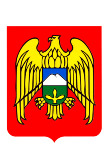 Къэбэрдей-Балъкъэр Республикэм и Аруан районым щ1эныгъэ 1уэхумк1э и УправленэКъабэрты-Малъкъар Республиканы Аруан районуну халкъгъа билим бериу УправлениясыУправление образования Урванского района Кабардино-Балкарской РеспубликиМУНИЦИПАЛЬНОЕ ОБЩЕОБРАЗОВАТЕЛЬНОЕ УЧРЕЖДЕНИЕ«СРЕДНЯЯ ОБЩЕОБРАЗОВАТЕЛЬНАЯ ШКОЛА» С.НИЖНИЙ ЧЕРЕК361307, КБР, с.Нижний Черек, ул.Ленина, 69                   Р/сч  40204810100000000238 в ГРКЦ НБ Кабард.-Балкарск.Телефон: 78-4-37                                                                    Банка России г.Нальчик БИК- 048327001; КПП-070701001Nchereksh@yandex.ru WWW.Ncherek.kbrschool.ruПРИКАЗ03.09. 2020 года                                                                             №  119/2«О назначении ответственных за обработку персональных данных                                          в 2019-2020 учебном году»В целях исполнения Федерального закона от 27 июля  2006г «152-ФЗ «О персональных данных»ПРИКАЗЫВАЮ:Ответственность за осуществление мероприятий по защите персональных данных сотрудников школы, учащихся и их родителей (законных представителей) возлагаю на себя.Назначить Администратором безопасности заместителя директора по УВР Тхазеплову А.Ю.Возложить ответственность  за организацию технической защиты персональных данных  на Шогенову И.Н., учителя информатики.Назначить ответственных  за обработку персональных данных  в информационных системах персональных данных (Приложение 1)Осуществлять регистрацию  обращений субъектов персональных данных  в Журнале учета  обращений субъектов  персональных данных  о выполнении их законных прав.Контроль за исполнением данного приказа оставляю за собой.Директор школы                                  Темрокова Л.Т.                                                                                                Приложение 1                                                                                                                к приказу №                                                                                                от           Список сотрудников,ответственных за обработку персональных данныхв информационных системах  персональных данныхМКОУ СОШ с.п.Нижний ЧерекФИО, должностьПерсональные данныеДокументыТемрокова Людмила Тазретовна, директор школыПерсональные данные сотрудников, учащихся и их родителей (законных представителей)Персональные данные сотрудников, учащихся и их родителей (законных представителей)Тхазеплова Асият Юрьевна, зам. директора по УВРПерсональные данные сотрудников, учащихся и их родителей (законных представителей)личные дела учащихся;личные дела сотрудников;трудовые договора;документы по тарификации сотрудников школы;материалы служебных расследований;приказы по личному составу;приказы по основной деятельности;приказы по движению учащихся;классные журналы;статистические отчеты;сведения о состоянии здоровья учащихся;официальный сайт школы;электронная база данных по сотрудникам школы;электронная база данных по учащимся школы;база данных ГИА;организация процедур итоговой аттестации;
журнал учета замещенных уроков;паспортные и анкетные данные сотрудников; обеспечение информационной безопасности обработки и хранения  персональных данных сотрудников  и учащихся школыШогенова Ирина Нартовна., учитель информатикиПерсональные данные сотрудников, учащихся и их родителей (законных представителей)личные дела учащихся;личные дела сотрудников;трудовые договора;документы по тарификации сотрудников школы;материалы служебных расследований;приказы по личному составу;приказы по основной деятельности;приказы по движению учащихся;классные журналы;статистические отчеты;сведения о состоянии здоровья учащихся;официальный сайт школы;электронная база данных по сотрудникам школы;электронная база данных по учащимся школы;база данных ГИА;организация процедур итоговой аттестации;журнал учета замещенных уроков;паспортные и анкетные данные сотрудников;обеспечение информационной безопасности обработки и хранения  персональных данных сотрудников  и учащихся школыШекихачев Беслан Алексанадрович, завхоз школыПерсональные данные сотрудников, учащихся и их родителей (законных представителей)паспортные и анкетные данные сотрудников;статистическая отчетность по комплексной безопасности школы;обеспечение информационной безопасности обработки и хранения  персональных данных сотрудников  и учащихся школыШифадугова Светлана Бионовна, делопроизводительПерсональные данные сотрудников, учащихся и их родителей (законных представителей)личные дела учащихся;личные дела сотрудников;трудовые книжки;медицинские книжки;приказы по личному составу сотрудников;трудовые договора;электронная база данных по учащимся;электронная база данных по сотрудникам;тарификационные данные сотрудников школы;табель учета рабочего времени сотрудников школыТхазеплова А.Х., зам директора по ВРПерсональные данные сотрудников, учащихся и их родителей (законных представителейличные дела учащихся;личные дела сотрудников;приказы по основной деятельности;приказы по движению учащихся;классные журналы;сведения о состоянии здоровья учащихся, сотрудников;официальный сайт школы;электронная база данных по сотрудникам;электронная база данных по учащимся;база одаренных детей;база анкетных данных сотрудников, учащихся и их родителей (законных представителей);заявки на участие в конкурсах, проектах различного уровня;статистическая отчетность по воспитательной работе;документы по воспитательной работеШокумова З.М, учитель начальных классов, руководитель МО учителей начальных классовПерсональные данные сотрудников, учащихся и их родителей (законных представителейдокументы по работе методического объединения учителей начальных классовКлассные руководители:Персональные данные сотрудников, учащихся и их родителей (законных представителейличные дела учащихся;классные журналы;социальный паспорт класса;паспортные и анкетные данные учащихся и их родителей (законных представителей);сайт школыУчителя-предметники (все педагогические работники)Персональные данные сотрудников, учащихся и их родителей (законных представителейклассные журналы;сайт школыПсонукова Зита Хасанбиевна., педагог дополнительного образованияПерсональные данные сотрудников, учащихся и их родителей (законных представителейличные дела учащихся школы